GULBENES NOVADA DOMES LĒMUMSGulbenē2023.gada 30.novembrī					Nr. GND/2023/_____								(protokols Nr.___; ___.p)							Par parakstu vākšanas vietu noteikšanuLai nodrošinātu parakstu vākšanu tautas nobalsošanas ierosināšanai par apturētā likuma “Grozījumi Notariāta likumā” atcelšanu un pamatojoties uz likuma „Par tautas nobalsošanu, likumu ierosināšanu un Eiropas pilsoņu iniciatīvu” 7. panta pirmo, otro un ceturto daļu, likuma „Par Centrālo vēlēšanu komisiju” 5. pantu, Centrālā vēlēšanu komisija ar 2023.gada 16.novembra rīkojumu Nr.48 “Par parakstu vākšanas vietu un darba laika noteikšanu” ir uzdevusi valstspilsētu un novadu domēm: 1) noteikt pēc iespējas drīzāk, bet ne vēlāk kā līdz 2023.gada 4.decembrim parakstu vākšanas vietas, paredzot pašvaldībās ar balsstiesīgo skaitu virs 10 000 ne mazāk kā vienu parakstu vākšanas vietu uz katriem 10 000 balsstiesīgajiem, bet kopējais parakstīšanās vietu skaits pašvaldībā nepārsniedz vēlēšanu iecirkņu skaitu 14.Saeimas vēlēšanās (Gulbenes novadā – 18); 2) domes lēmumu par parakstu vākšanas vietām (norādot precīzas adreses) līdz 2023.gada 4.decembrim nosūtīt Centrālajai vēlēšanu komisijai uz e-pastu cvk@cvk.lv (Gulbenes novada pašvaldībā saņemts 2023.gada 17.novembrī un reģistrēts ar Nr.GND/2.5.1/23/3436-C).Ņemot vērā Pilsonības un migrācijas lietu pārvaldes sniegtos datus par balsstiesīgajiem Gulbenes novadā, saskaņā ar likumu “Par tautas nobalsošanu, likumu ierosināšanu un Eiropas pilsoņu iniciatīvu” 7.panta otro daļu minimālais parakstu vākšanas vietu skaits Gulbenes novadā ir 2 parakstu vākšanas vietas.Ar Centrālās vēlēšanu komisijas 2023.gada 16.novembra lēmumu Nr.18 noteikts, ka parakstu vākšana tautas nobalsošanas ierosināšanai par apturētā likuma “Grozījumi Notariāta likumā” atcelšanu notiek no 2023.gada 7.decembra līdz 2024.gada 5.janvārim ieskaitot.Ņemot vērā augstāk minēto un pamatojoties uz likuma “Par tautas nobalsošanu, likumu ierosināšanu un Eiropas pilsoņu iniciatīvu” 7.panta pirmo daļu, kas nosaka, ka Centrālā vēlēšanu komisija nosaka trīsdesmit dienu termiņu, kad parakstu vākšanas lapas, kurās vēlētāji var parakstīties, ir pieejamas katras pašvaldības domes noteiktajās vietās; šīs dienas nosakāmas pēc kārtas, neietverot termiņā dienas, kad notiek Saeimas vēlēšanas, Eiropas Parlamenta vēlēšanas, pašvaldības domes vēlēšanas vai tautas nobalsošana un kad parakstu vākšana tautas nobalsošanas ierosināšanai netiek pieļauta, otro daļu, kas nosaka, ka vietas, kurās vēlētāji var parakstīties, iekārtojamas katrā pašvaldībā ar tādu aprēķinu, lai uz 10 000 vēlētāju būtu vismaz viena vieta, kur vēlētāji var parakstīties, un piekto daļu, kas nosaka, ka attiecīgā dome nodrošina, lai paziņojumi par parakstu vākšanas vietām un laiku tiktu izlikti pie attiecīgās domes ēkas (vai informācijas sniegšanas vietā) un parakstu vākšanas vietās, kā arī tiktu publicēti pašvaldības informatīvajā izdevumā, bet, ja tāda nav, — citā vietējā laikrakstā, atklāti balsojot: PAR – ____ (______); PRET – _____ (______); ATTURAS – ___ (______);  Gulbenes novada dome NOLEMJ:NOTEIKT šādas parakstu vākšanas vietas Gulbenes novadā parakstu vākšanas nodrošināšanai laika posmā no 2023.gada 7.decembra līdz 2024.gada 5.janvārim tautas nobalsošanas ierosināšanai par apturētā likuma “Grozījumi Notariāta likumā” atcelšanu:Gulbenes novada pašvaldības administratīvā ēka, adrese: Ābeļu iela 2, Gulbene, Gulbenes novads, LV-4401;Gulbenes novada Lizuma pagasta pārvalde, adrese: “Akācijas”, Lizums, Lizuma pagasts, Gulbenes novads, LV-4425.NOSŪTĪT minēto lēmumu Centrālajai vēlēšanu komisijai līdz 2023.gada 4.decembrim uz e-pastu cvk@cvk.lv.IZVIETOT paziņojumus par parakstu vākšanas vietām un laiku pie attiecīgās domes ēkas (vai informācijas sniegšanas vietā) un parakstu vākšanas vietās, kā arī publicēt pašvaldības informatīvajā izdevumā. UZDOT Gulbenes novada vēlēšanu komisijas priekšsēdētājai Sanitai Mickevičai veikt kontroli par minētā lēmuma izpildi.Gulbenes novada domes priekšsēdētājs						A.CaunītisLēmumprojektu sagatavoja: L.Priedeslaipa, S.Mickeviča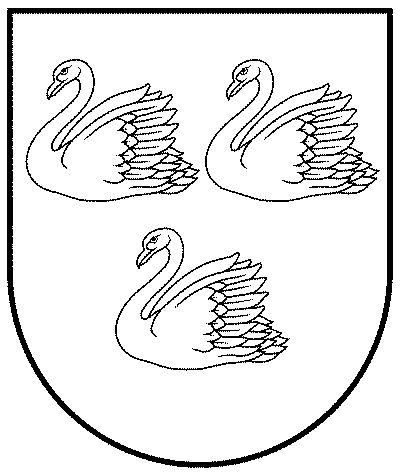 GULBENES NOVADA PAŠVALDĪBAGULBENES NOVADA PAŠVALDĪBAGULBENES NOVADA PAŠVALDĪBAReģ. Nr. 90009116327Reģ. Nr. 90009116327Reģ. Nr. 90009116327Ābeļu iela 2, Gulbene, Gulbenes nov., LV-4401Ābeļu iela 2, Gulbene, Gulbenes nov., LV-4401Ābeļu iela 2, Gulbene, Gulbenes nov., LV-4401Tālrunis 64497710, mob.26595362, e-pasts: dome@gulbene.lv, www.gulbene.lvTālrunis 64497710, mob.26595362, e-pasts: dome@gulbene.lv, www.gulbene.lvTālrunis 64497710, mob.26595362, e-pasts: dome@gulbene.lv, www.gulbene.lv